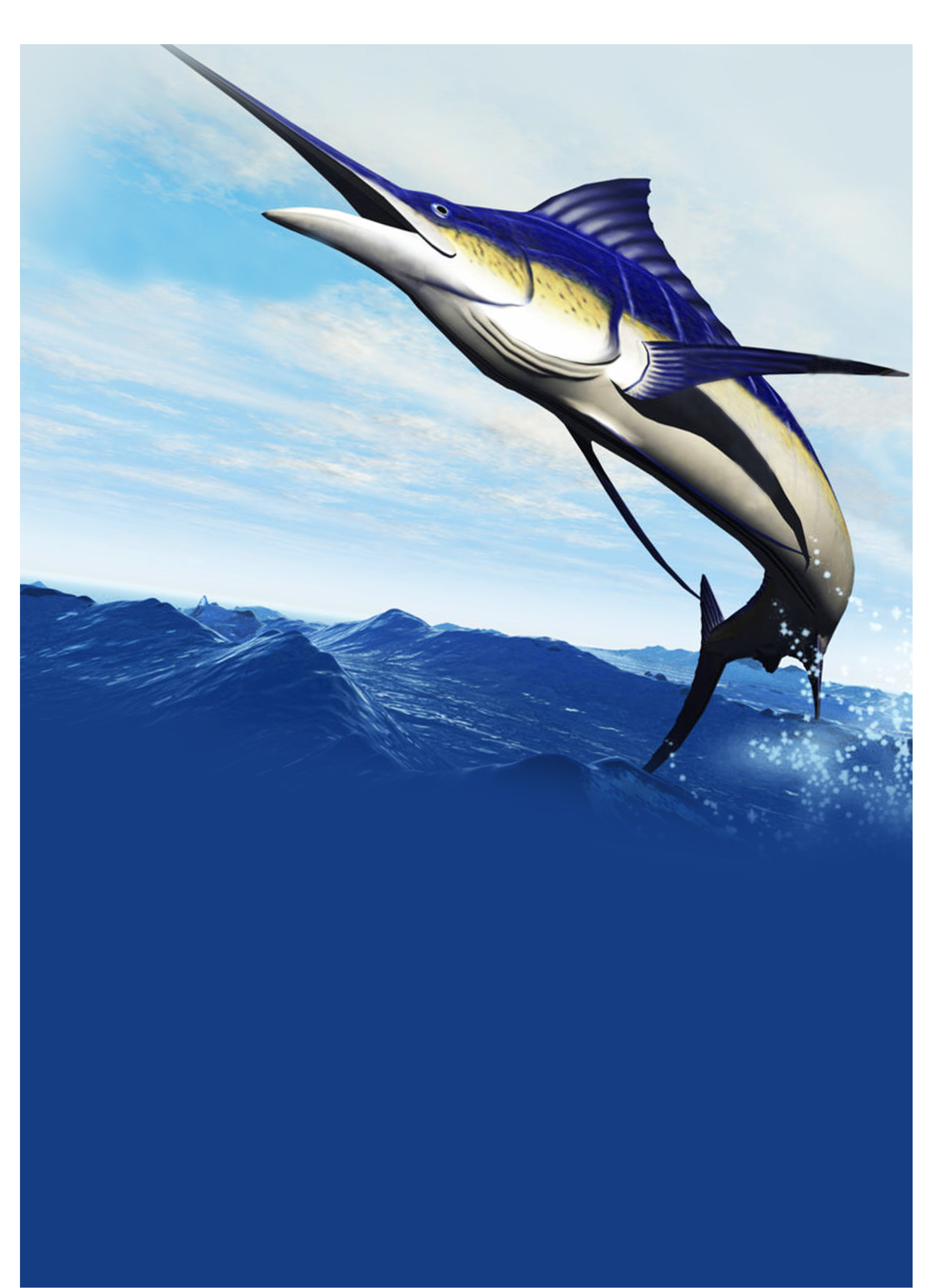 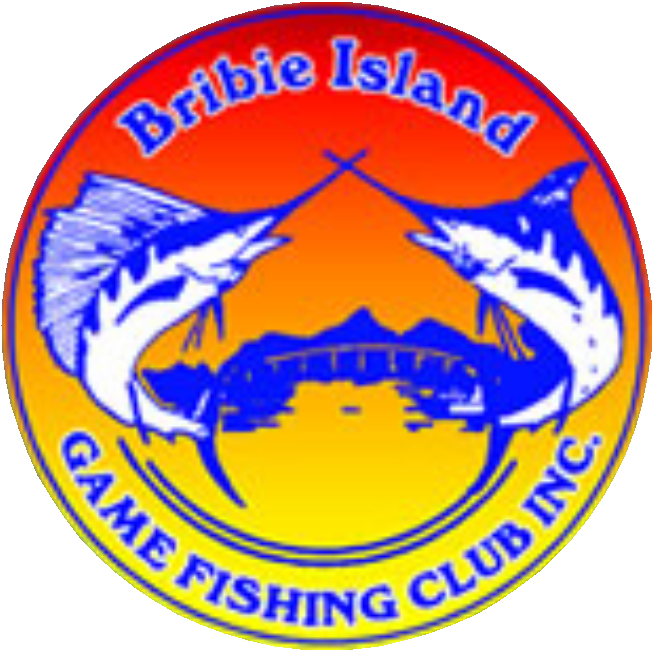 Bribie IslandGAME	FISHING	CLUBPresents...THE 31st ANNUALTOURNAMENT of CHAMPIONS5th- 8th January 2017For more information contact...Suzie Sellick – President  M: 0412949925   E: S.Selleck@bigpong.com or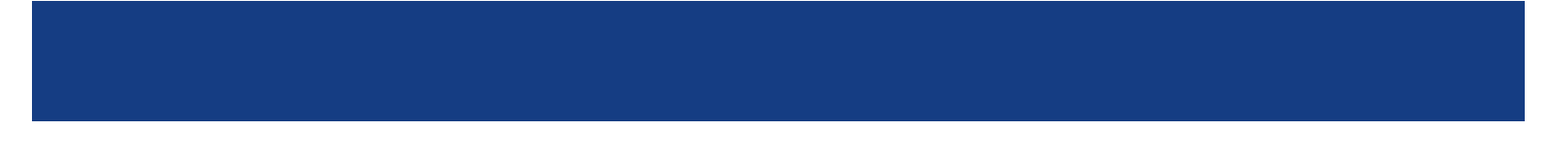 Barry Meredith-Secretary-bazz_meredith@yahoo.com31st ANNUALTOURNAMENT OF CHAMPIONSBRIBIE  GAME FISHING CLUBENTRY FEE                 BRIEFINGADULT $195.00                         Thursday 5thJUNIOR $00.00   (Free)              7:00 PMFISHINGFriday 6th JANUARY 2017             Saturday 7th JANUARY 20177:00am-4:00pm                                    7:00am-4:00pmAWARDSSunday 8th 2015   10:00 AMPLEASE NOTE THE FISHING DAYS WILL ROLLOVER INTO THE NEXT DAY IF BAD WEATHER OCCURSCONTACT Suzie Selleck 0412 949 92531st Annual "Tournament of Champions" - Rules and InformationBribie Island Game Fishing Club welcomes you to the 31st Annual Tournament of Champions. This is a combined event pitting the skills of both teams and individuals against that of the opposing competitors. We aim to provide a healthy competition environment with a fun social side, whilst maintaining good sportsmanship and fellowship among all those who enter. Good Luck to all! BRIEFING / VENUE:    Thursday the 5th of January to be held at Spinnaker Marina (BIGFC Club rooms). At least one member from each team is to be present at the briefing unless prior arrangements have been made. Briefing from 7.00pm.  Calcutta to follow.BOATS DEPARTING OTHER PORTS	Boats departing from other ports may proceed to the grounds for commencement of fishing at 7:00am each day.  All Competing crews may return to any Port on Friday, but must return to BIGFC after cease fishing on Saturday.  Activity sheets are to be handed in by 7pm on Saturday evening.   Anglers receiving prizes or trophies must be in attendance at the Presentation on Sunday. MEALS	            Thursday 5th – Snacks included in entry fee 7.00pm 	            Friday 6th – No meal free to roam.	            Saturday 7th – Meal included in entry fee dinner from 7.00pm	            Sunday 8th – Breakfast 10.00am followed by presentation. FUEL & ICE		 facilities will be open from 7:00am to 6:00pm each day for the provision of both Diesel and Petrol, along with ice requirements.  Please inform Game Base at last sched if you require fuel and approx. ETR.  No berthing at Fuel Dock.MARINA BERTHS AND ANCHORING		Spinnaker  Sound  Marina  will  provide  berths  to  competitors  on  a  first  come first served basis.   They can be contacted directly on 5497 5511.   Visiting boats are required to register with Spinnaker Marina and will be issued a Pass Key for gate and toilet facilities.   A refundable deposit of $40 is required.   Vessels unable to negotiate the bridge can berth at Bongaree Jetty Fingers, or have safe  200 metres south of Bridge on the Western side, close to the yachts and Bridge jetty.  Bridge height = 5.65 metres at a high tide of 2.2 metres. 	Each Boat is required to log on with game base prior to 7:00am each day, stating Boat Name, with Number of persons on board.   Log off at your return, when approaching the Bridge or Port.   Both 27 Meg Channel 94 and VHF channel 21, (80, 81 back-up for South Coast Vessels will be monitored).FISHING TIMES 	Friday 6th      Day One	7:00am to 4:00pm (overtime allowed)			Saturday 7th   	Day Two 7:00am to 4.00pm (overtime allowed)RADIO SCHEDS	Friday 6th        	Day One 	10:03am, 1:03pm, & 3:33pm			Saturday 7th 	Day Two 	10:03am, 1:03pm, & 3.33pmGAME BASEGame base will call Boat name, with reply being, Number of Strikes, Hook-ups and captures/tags, complete with Angler names and time of tag/capture.   Please keep radio frequency clear last ½ hour of each day for late hook ups.   Failure to acknowledge or relay Scheds may result in points deduction.    Relay boats “Hard-N-Up” or “Too Easy” should be contacted if difficulties arise with communication with game base.WEATHER		If the Wind speed at  is reading 25 Knots at 6:00am, that day shall be cancelled.   BIGFC reserves the right to shorten or extend the tournament if required due to inclement weather. ENTRY	 Senior Anglers $195, Junior Anglers free - anglers are entitled to tournament entry, shirt, briefing, all meals and are eligible for trophies and prizes.   Crew $80 - entitled to shirt, briefing, and all meals.   The tournament  will  be  fished  under  GFAA rules,  and all  anglers must  be current  financial  members of a club  affiliated  with  GFAA,  or  QGFA.    Membership cards may be requested.   BIGFC membership is available at a cost of $75 per senior angler; completion of a membership form is required.   TACKLE      8kg only in accordance with GFAA rules and regulations (any tackle used under 8kg will be classed as 8kg)HOOK-UPS	       All Hook-ups for the BIGFC tournament must be called or relayed, failure to do so may result in points deduction.  Please keep radio frequency clear last ½ hour of each day, for late hook-ups.SPECIES AND SCORING POINTS	Only those species listed are eligible for either Tag or Capture points:SPECIES	TAG POINTS		SPECIES	TAG POINTS		SPECIES             TAG  POINTSBillfish	                2000		              Wahoo		      250			Cobia	   	            250Long tail Tuna	     250			Dolphin Fish	      250			Spanish Mackerel	250Yellow fin Tuna     250			Kawa Kawa               50	             Yellow tail kingfish         50TAGGING	Minimum tag weight is 4kg (ALL SPECIES).   Maximum of 3 fish per species per angler per boat per day to be tagged, except Billfish for which there is not limit.  Billfish Only Tags must be used when tagging Billfish.CAPTURE POINTS	Maximum of 3 fish per species per angler per boat per day can be weighed.   Minimum capture weight to exceed line class of 8kg.   Capture Formula = Fish Weight x 200 / Line Weight (8)      (A 10% allowance is made for the dressing of edible fish).  If a Billfish is weighed (due to failure of revival) it will afford tag points only. DISPUTES COMMITTEE		Disputes must be  received in  writing before 7:00pm on Tuesday  night,  and will be dealt with  by two  BIGFC  Tournament  Committee  members  and  two  representatives  from  visiting clubs,  called the  disputes tribunal.   The decision is final once the tribunal has made their decision.GENERAL RULES 		(GFAA Fishing Rules and specifications also apply) Minimum of 2 Anglers and Maximum of 5 Anglers.  Each angler to receive equal fishing opportunity.  Fishing area – Noosa to Tweed Heads.   Tags/Capture Sheets to be in the hands of the Weighmaster by 7:00pm Tuesday evening, to be applicable for the Day 1 & 2 points.   No points will be recorded unless activity sheets have been filled in correctly.  Overtime is permitted on Day 1 & Day 2Only One Tag Pole in use during tagging.  Substitution of Anglers or Vessels at the discretion of the Committee.  Maximum of 2 Rods per Angler, 1 Rod per Angler when Live Baiting – under the control of the angler at all times from initial bait setting.  Lines in – 7:00am day 1 & 2 (including livebaiting).   Count back for first points will prevail in a situation of a tie in any category.   BIGFC reserves the right to refuse entry to any person or persons for any reason whatsoever.CALCUTTA INFORMATION:   All boats are invited to participate in the  for a standard cost of $100.00 per boat if they should decide to be part of the  they need to advise the game base or include on the nomination form; all monies should be paid before start fishing on the first day if possible.INDIVIDUAL TROPHYSCHAMPION ANGLER OVERALL (SENIOR)CHAMPION MALE ANGLER (SENIOR)        CHAMPION FEMALE ANGLER (SENIOR)RUNNER UP MALE ANGLER (SENIOR)       RUNNER UP FEMALE ANGLER (SENIOR)                 CHAMPION JUNIOR ANGLER                      RUNNER UP JUNIOR ANGLERCHAMPION ANGLER OTHER SPECIES       RUNNER UP ANGLER OTHER SPECIESCHAMPION TEAM OVER 7.5 METRES        CHAMPION TEAM UNDER 7.5 METRESCHAMPION BIGFC MEMBERMYSTERY ANGLER DAY1                            MYSTERY ANGLER DAY 2FIRST BILLFISH OF THE TOURNAMENT     LAST BILLFISH OF THE TOURNAMENTN.A.F.A TROPHY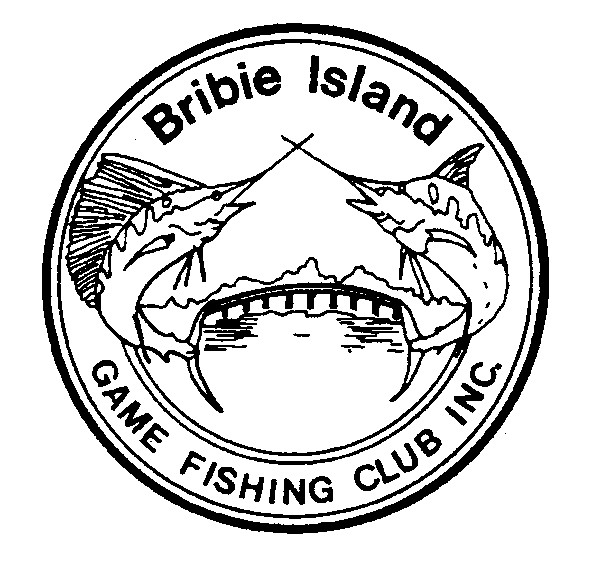 